Project Management for Engineers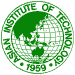 	7,8,14,15, 21 & 22 September 2021 (14:00- 16:00 HRS., BANGKOK TIME)PAYMENT THRU CREDIT CARD (VISA/ MASTER CARD)            Cardholder’s Name:Credit Card No.: Expiration Date:Amount:      Description:  Payment of the Registration for the Online Training Course on “Project Management for Engineers”Fee Charges: 	Apply before 27 August 2021(USD 360 / THB 10,800)                                                        Signed by: ……..………………PRINTED NAME and SIGNATUREAfter filling up this form, please return to Mr. Md. Omar Farouk at farouk_ait@ait.ac.th with cc. to malcantara@ait.ac.th for registration confirmation and receipt issuance. Thank you!